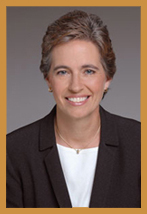 Dr. Elizabeth McConnell, MD, FACS, FASCRS
McConnell Colorectal CenterPhoenix Office6245 N 16th Street
Phoenix, AZ 85016Glendale Office20325 N. 51st Ave Ste 102
Glendale, AZ 85308Phone: (602) 253-4271http://www.azcolorectal.com/